Abilene Tennis Association Board Meeting Notes							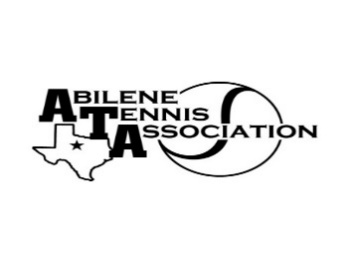 Location – Abilene Country Club Wine RoomDate & Time – 11/01/2022 6:15 pmBoard Members present:  Beverly GuthrieMarilyn CroweBenny MorentinReene BontkeNancy WillisMindy BibleJennifer SmothermanLeila DarbyShannel AndersonBoard Members unable to attend:  Jennifer Navejas, Rick Meyers, Rich BryanOthers Present:   BusinessTalked about College Show CaseMinutes from past meeting – review, update and approve Minutes for September were read, and voted on.  All in favor.  Treasurer’s Report The Board went over October’s financials, All approved.Committee UpdatesOfficials/Referees:  noneFundraising/Sponsorship- NAFinancial: N/ABanquet:Adult tennis – Jennifer Navejas.Tournament Committee – Beverly Guthrie Junior Tennis – no other updatedSchools: N/AMeeting adjourned 7:15 pm.AnnouncementsNext Board meeting is November 1, 2022 at 6:15 in the Wine RoomPrepared by:  Beverly Guthrie (October 15, 2022)